Publicado en Barcelona el 29/05/2023 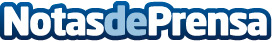 Delicatessen Nature, la gama de Tempting Professional que propone un viaje multisensorialDelicatessen Nature es la nueva línea Hair Care de Tempting que hace un tributo a la naturaleza y a su sabiduría. Los productos están elaborados con ingredientes 100% de origen natural lo que afianza la marca en su transición hacia la sostenibilidad
Datos de contacto:Olga Garcia Camps657 47 70 01Nota de prensa publicada en: https://www.notasdeprensa.es/delicatessen-nature-la-gama-de-tempting Categorias: Nacional Ecología Medicina alternativa Consumo Belleza Sostenibilidad http://www.notasdeprensa.es